            В  соответствии  с  федеральным  Законом от 06.10.2003 г. № 131-ФЗ «Об общих принципах  организации  местного  самоуправления  в  Российской  Федерации»,  законом  Санкт-Петербурга  от 23.09.2009 г. № 420-79 «Об организации  местного  самоуправления  в  Санкт-Петербурге», ст. 22  Устава  Муниципального  образования  Лиговка-Ямская, Решением  Муниципального  Совета  Муниципального  образования  Лиговка-Ямская  от  29.06.2006 г. № 132  «О  порядке  организации  и  проведения  публичных  слушаний …», в  соответствии  с  Положением  о  бюджетном  процессе  в  Муниципальном  образовании  Лиговка-ЯмскаяПОСТАНОВЛЯЮ:            1.  Организовать  публичные  слушания  по  обсуждению  проекта  решения  Муниципального  Совета  Муниципального  образования  Лиговка-Ямская  «Об  утверждении  отчёта  об  исполнении  бюджета  внутригородского  Муниципального  образования  Санкт-Петербурга  муниципальный  округ  Лиговка-Ямская  за  2012 год».            2. Публичные  слушания  провести  29.04.2013 г. в  помещении  Муниципального  образования  по  адресу: Санкт-Петербург, Тележная ул., д. 1/6. в 16-30.            3. Опубликовать  сообщение  о  проведении  публичных  слушаний  в  газете  «Лиговка-Ямская», на  официальном  сайте  Муниципального  образования и известить  жителей  Муниципального  образования  иными  способами.            4. Контроль  за  выполнением  данного  постановления  оставляю  за  собой.Глава  Муниципального  образования                                 К.И. Ковалев 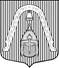 ГЛАВА ВНУТРИГОРОДСКОГО МУНИЦИПАЛЬНОГО  ОБРАЗОВАНИЯСАНКТ-ПЕТЕРБУРГА МУНИЦИПАЛЬНЫЙ ОКРУГЛИГОВКА-ЯМСКАЯГЛАВА ВНУТРИГОРОДСКОГО МУНИЦИПАЛЬНОГО  ОБРАЗОВАНИЯСАНКТ-ПЕТЕРБУРГА МУНИЦИПАЛЬНЫЙ ОКРУГЛИГОВКА-ЯМСКАЯГЛАВА ВНУТРИГОРОДСКОГО МУНИЦИПАЛЬНОГО  ОБРАЗОВАНИЯСАНКТ-ПЕТЕРБУРГА МУНИЦИПАЛЬНЫЙ ОКРУГЛИГОВКА-ЯМСКАЯГЛАВА ВНУТРИГОРОДСКОГО МУНИЦИПАЛЬНОГО  ОБРАЗОВАНИЯСАНКТ-ПЕТЕРБУРГА МУНИЦИПАЛЬНЫЙ ОКРУГЛИГОВКА-ЯМСКАЯП О С Т А Н О В Л Е Н И ЕП О С Т А Н О В Л Е Н И ЕП О С Т А Н О В Л Е Н И ЕП О С Т А Н О В Л Е Н И Е29 марта 2013 г.№№1О  назначении  публичных  слушанийО  назначении  публичных  слушанийО  назначении  публичных  слушанийО  назначении  публичных  слушаний